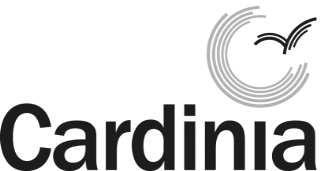 Scope Dealing with complaints is a core part of Council business. We value complaints and encourage people to contact us when they have a problem with our services, actions, decisions, and policies. We are committed to:enabling members of the public to make complaints about the Councilresponding to complaints by taking action to resolve complaints as quickly as possiblelearning from complaints to improve our services.We treat every complaint we receive on its individual merits, through clear and consistent processes. Our complaints policy applies to all complaints from members of the public about Council staff, Council contractors and decisions made at Council meetings, except those related to:individual Councillors, orlaw enforcement decisions, orworkplace grievances, lodged by Council staff, volunteers or contractors.Complaints about law enforcement decisions will be dealt with in line with Council’s Compliance and Enforcement Policy.Council reserves the right to exercise discretion to refuse to deal with complaints that are otherwise subject to statutory processes. Complaints of this nature may be referred to the appropriate process or authority, including decisions and processes related to: Legislation which provides for separate avenues of appeal, including those made under the:Building ActPlanning and Environment ActInfringement ActValuation of Land ActCountry Fire Authority ActFreedom of Information Act Public Interest Disclosures ActHealth Records ActPrivacy and Data Protection ActAny other enabling legislation provides for an independent review, appeal, or process to challenge the decision.What is a complaintA complaint is a written or oral expression to the Council by a person of their dissatisfaction with: the quality of an action, decision or service provided by Council staff or a Council contractora delay by Council staff or a Council contractor in taking an action, making a decision or delivering a servicea policy or decision made by the Council, Council staff or a Council contractor. How to make a complaintEstablished channelsAny member of the public can make a complaint. You can make a complaint via any of the following established channels:Complaint detailsTo assist Council in effectively resolving your complaint, we encourage you to provide specific details of the issue, which may include the following: your name and contact details the action, decision, service, or policy you are complaining aboutthe reason(s) why you are dissatisfied relevant dates, times, locations, or reference numbersany documents that support your complaintthe outcome you are seeking from making your complaint.Anonymous complaintsWe accept anonymous complaints, and where possible, we will action and respond to anonymous complaints. In some circumstances, it may not be possible to action or respond to an anonymous complaint. Where possible, we will inform you of this possibility at the time of you making a complaint. Accessibility We are committed to ensuring our complaints process is accessible to everyone. Tell us if you have specific communication needs or barriers, and we can assist you by: using an assistance service, such an interpreter or TTY (for free)talking with you if you have trouble reading or writingcommunicating with another person acting on your behalf if you cannot make the complaint yourself.Our complaints processA tiered approach to managing complaintsCouncil applies a four-tiered approach to managing complaints. Where possible, we will attempt to resolve your complaint at the time you first contact us. If that is not possible, we will escalate your complaint to the relevant tier.Tier 1: First-contact complaint resolution When you complain to us, we will record and acknowledge your complaint within five business days.We will initially assess your complaint to decide how we will handle it. This may happen while we are talking with you. We aim to resolve your complaint when you first contact us, through quick, direct, and mutually acceptable solutions. In some cases, it may not be possible to resolve your complaint when you first contact us. If your complaint requires deeper consideration or investigation by a particular team or officer, we will refer it to the relevant team or manager for investigation. If you have a right to a statutory review of your complaint (such as a right of appeal to VCAT), we may decline to deal with your complaint. We will explain why, and, where possible, inform you about other options.Tier 2: Investigation (if required) If your complaint needs further consideration, we will refer it to the relevant team or manager for investigation. We will tell you who you can contact about the investigation. The investigating officer will assess the information against relevant legislation, policies, and procedures, and will gather additional information as required. They will refer to Council documents and records, and may meet with relevant parties to consider possible solutions, before making an evidence-based decision.We aim to complete investigations within 25 business days, and will tell you if the investigation will take longer. We will inform you of the outcome of your complaint in writing and will explain our reasons. Tier 3: Internal review If you are dissatisfied with our decision and how we responded to your complaint, you can request an internal review. We will refer your complaint to a senior officer for review, and we will tell you who you can contact about the review. The senior officer will conduct an independent internal review and will consider whether the complaint should have been dealt with differently. This can lead to the original decision being upheld or overturned. We aim to complete internal reviews within 25 business days, and will tell you if the review will take longer. We will inform you of the outcome of the internal review in writing and will explain our reasons. Tier 4: External review If you are still dissatisfied with our decision and how we responded to your complaint, you can request an external review from a relevant oversight body. There are several external bodies that can deal with different types of complaints about us. You can request an external review from the following organisations:Complaints about Council’s contractors We will manage complaints about Council’s contractors in line with the processes outlined in Section 4.1 – A tiered approach to managing complaints.Complaints about the Chief Executive Officer We will refer complaints about the Chief Executive Officer to the elected Mayor for investigation. The Mayor, with assistance from the senior executive, may assess the information against relevant legislation, policies, and procedures, and may gather additional information as required. They may refer to Council documents and records, and may meet with relevant parties to consider possible solutions, before making an evidence-based decision. The Mayor, with assistance from the senior executive, will aim to complete investigations within 25 business days, and will tell you if the investigation will take longer. They will inform you of the outcome of your complaint in writing and will explain their reasons. Managing complaints respectfully We require our staff to be respectful and responsive in all of their communications with members of the public. We expect the same of you when you communicate with our staff. We may change the way we communicate with you if your behaviour or conduct raises health, safety, resource, or equity issues for Council staff involved in the complaints process.Recording complaintsWe will record all complaints made via the established channels listed in Section 3 – How to make a complaint. Wherever possible, we will record the following complaint information: complainant contact detailsdate receivednature and detail of complaintcomplainant’s desired outcome detail of any action taken to investigate the complaintdetail of any action taken in response to the complaintdetail of any contact with the complainantcomplaint outcome.Learning from complaintsComplaints from people who use or who are affected by our services provide us with valuable feedback about how we are performing. We regularly analyse our complaint data to identify trends and potential issues that deserve further attention. We use this information to come up with solutions about how we can improve our services. We are open and transparent about the complaints we have received, and what we have done to resolve them. We publish our complaint data publicly, including in our annual report. Your privacyWe keep your personal information secure. We use your information to respond to your complaint, and may also analyse the information you have provided for the purpose of improving services that relate to your complaint. Where we publish complaint data to the community, we will take all reasonable steps to not disclose any data or information that may be identifiable to any individual, matter, or complaint.ResponsibilitiesAll Council staff, Councillors and Council contractors are responsible for contributing to our complaints process.Related documentsGlossary of termsTitleCardinia Shire Council Complaints PolicyCardinia Shire Council Complaints PolicyCardinia Shire Council Complaints PolicyEffective dateTBCNext review dateTBCRecord referenceTBCTBCTBCResponsible officerTBCTBCTBCDate of approvalTBCApproved byTBCChannelDetailsIn person Cardinia Shire Council Civic Centre 20 Siding AvenueOfficer VIC 3809Counter staffed from 8:30am - 5pm on weekdaysAny site where Council staff are presentPhone 1300 787 624Phone lines staffed from 8:30am - 5pm on weekdaysWebsiteCardinia.vic.gov.auMailCardinia Shire CouncilPO Box 7Pakenham VIC 3810Emailmail@cardinia.vic.gov.auAny Council corporate email addressComplaintOrganisation to contact for external reviewActions or decisions of a Council, Council staff and contractorsThis includes failure to consider human rights or failure to act compatibly with a human right under the Charter of Human Rights and Responsibilities Act 2006 (Vic)Victorian Ombudsman www.ombudsman.vic.gov.auBreaches of the Local Government ActLocal Government Inspectorate www.lgi.vic.gov.auBreaches of privacy or freedom of information applicationsOffice of the Victorian Information Commission www.ovic.vic.gov.auCorruption or public interest disclosure complaintsIndependent Broad-based Anti-Corruption Commission www.ibac.vic.gov.auDiscriminationVictorian Human Rights and Equal Opportunity Commission www.humanrights.vic.gov.auCouncil electionsVictorian Electoral Commission www.vec.vic.gov.auRoleResponsibilitiesChief Executive OfficerEnsuring that an effective complaint management system is in place.Promoting positive behaviours and practices relating to enabling, responding to, and learning from complaints.Supporting service improvements that arise from complaints.Reviewing and publishing complaint data.Senior leaders and managersRecruiting, training and empowering staff to resolve complaints promptly and in accordance with Council’s policies and procedures.Managing conflicts of interest in the complaint process.Reporting on and identifying improvements from complaint data.Supporting staff who deal with complaints.All Council staffFamiliarising themselves with this policy and Council’s complaint management procedure.Assisting members of the public to make a complaint.Treating members of the public respectfully and professionally.CouncillorsFamiliarising themselves with this policy and Council’s complaint management procedure.Referring complaints to Council staff to be dealt with in accordance with our processes.ContractorsFamiliarising themselves with this policy and Council’s complaint management procedure.Cooperating with Council’s complaint handling processes.VolunteersFamiliarising themselves with this policy and Council’s complaint management procedure.Cooperating with Council’s complaint handling processes.Document typeTitleCommonwealth/Victorian legislationLocal Government Act 2020Protected Disclosure Act 2012Privacy and Data Protection Act 2014 Charter of Human Rights and Responsibilities Act 2006Equal Opportunity Act 2010PoliciesCustomer Service CharterCouncillor Code of ConductEmployee Code of ConductProceduresComplaint Management ProcedureTermDefinitionAnonymous complaintA complaint that lacks sufficient information to identify the name of the person or entity who made the complaint.ComplainantA person or entity that makes a complaint.ComplaintA written or oral expression to the Council by a person of their dissatisfaction with —the quality of an action taken, decision made or service provided by a Council employee, contractor or volunteer engaged by the Council; orthe delay by a Council employee, contractor or volunteer engaged by the Council in taking an action, making a decision or providing a service; ora policy or decision made by a Council employee, contractor or volunteer engaged by the Council.Complaint management systemAll policies, procedures, practices, hardware and software used by Council in the management of complaints.ContractorA person, company or other entity that provides materials or labour to perform a service or do a job on behalf of Cardinia Shire Council.CouncilCardinia Shire Council, being a body corporate constituted as a municipal Council under the Local Government Act 2020.Council staffAny person employed by the Council to carry out the functions of the Council, and the Council’s CEO.CouncillorAn individual holding the office of a member of Cardinia Shire Council.VolunteerAny person who does unpaid work for Cardinia Shire Council.